Madrid, 8 de abril de 2020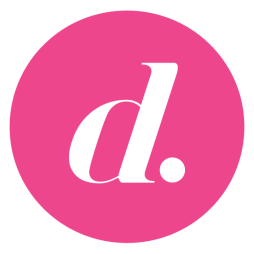 PROGRAMACIÓN DE DIVINITY PARA EL DOMINGO 12 DE ABRILEsta programación podrá sufrir modificaciones en función de la actualidad.12/04/2020DOMINGODIVINITYH.PrevCalf.Programa                                                            Ep./Serie7:45TPI LOVE TV: LO MEJOR9DIVINITY STAY AT HOME8:05+7CAZAPASTELES218:30+7CAZAPASTELES228:50TPCUPCAKE MANIACS149:15TPLA CASA DE MIS SUEÑOS6110:00TPLA CASA DE MIS SUEÑOS6210:45TPLA CASA DE MIS SUEÑOS6311:30TPLA CASA DE MIS SUEÑOS6412:15TPLA CASA DE MIS SUEÑOS6513:05TPLA CASA DE MIS SUEÑOS16813:50TPLA CASA DE MIS SUEÑOS16914:35TPLA CASA DE MIS SUEÑOS17015:30TPLA CASA DE MIS SUEÑOS17116:15TPLA CASA DE MIS SUEÑOS17217:00+7VENDER PARA COMPRAR8717:45+7VENDER PARA COMPRAR8818:30+7VENDER PARA COMPRAR8918:50TPTRICOTOSAS719:20+7VENDER PARA COMPRAR9019:35TPTRICOTOSAS820:15+7VENDER PARA COMPRAR9121:05+7VENDER PARA COMPRAR9221:45+16SCYD: 'TUTANKAMÓN'1Título original: 'KING TUTANKHAMEN'Int.: Ben Kingsley, Avan Jogia, Sibylla DeenDtor.: David Von AnckenINTERNACIONAL/AVENTURAS/2015Sinopsis: tras el asesinato de su padre, Tutankamón es coronado como nuevo rey de Egipto, y para mantener el poder de la dinastía a la que pertenece es obligado a contraer matrimonio con su hermana Ankesenamón. Aunque el joven faraón gobierna el Alto y el Bajo Egipto, en realidad está controlado por tres ambiciosos hombres que conspiran contra él y que sueñan con ocupar su lugar en el trono.2:30+12SCYD: 'EL TESORO DE LA MONTAÑA'Título original: 'NUMB'Int.: Jamie Bamber, Marie AvgeropoulosDtor.: Jason R. GoodeCANADÁ/THRILLER/2015 Sinopsis: una pareja que tiene problemas económicos descubre unas coordenadas con su GPS que les podrían guiar hacia un tesoro robado. Para ello, se aliarán con otra pareja de misteriosos autoestopistas y juntos se adentrarán en la nevada montaña en busca del tesoro.3:45+12ELEMENTARY: 'HACIÉNDOME DAÑO, TE LO HACES A TI'1204:00+18HORÓSCOPO DE ESPERANZA GRACIA14:15TPLA TIENDA EN CASA1